Publicado en Barcelona el 02/09/2016 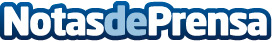 Barcelona, sede del simposio pionero Internacional sobre Ciencia, Compasión y LiderazgoLa celebración del evento, que contará con la participación de grandes figuras de la ciencia contemplativa, tendrá lugar del 6 al 8 de septiembreDatos de contacto:Prensa Estudios Contemplativosinfo@estudioscontemplativos.com608861038Nota de prensa publicada en: https://www.notasdeprensa.es/barcelona-sede-del-simposio-pionero-internacional-sobre-ciencia-compasion-y-liderazgo Categorias: Medicina Sociedad Cataluña Eventos Solidaridad y cooperación Medicina alternativa http://www.notasdeprensa.es